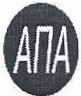 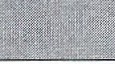 АУДИТОРСКОЕ ЗАКЛЮЧЕНИЕ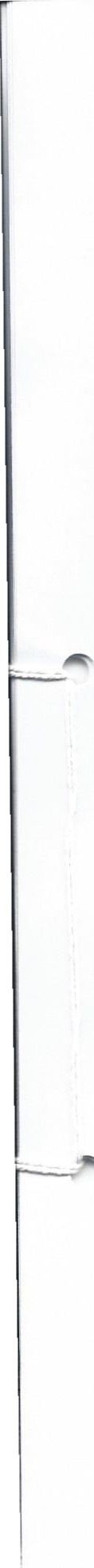 О годовой бухгалтерской  отчетности Акционерного  общества  Компания «Стройинвестиция»За 2018 год.Акционерам  АО  Компания «Стройинвестиция»Аудируемое лицо:Наименование: Акционерное  общество компания «Стройинвестиция». Государственный регистрационный номер: ОГРН № 1033600063749.Место нахождения: Россия,394018, г.Воронеж, ул. Никитинская, д.49, офис 1.Аудиторская организация:Наименование: Общество с ограниченной ответственностью  «Агропромаудит» Государственный регистрационный номер: ОГРН No1023601566053Место нахождения: 394026, город Воронеж, проспект Труда, д.39.Наименование	саморегулируемой	организации	аудиторов,	членом	которой является ООО «Агроnромаудит»:  «Аудиторская Ассоциация Содружество»Номер  в  реестре  аудиторов	и аудиторских	организаций	саморегулируемой организации аудиторов: ОРНЗ № 10806018704МнениеМы провели аудит прилагаемой годовой бухгалтерской отчетности АО Компания«Стройинвестиция», состоящей из бухгалтерского баланса по состоянию на 31 декабря 2018 года, отчета о финансовых результатах , отчета об изменениях капитала и отчета о движении денежных средств за 2018 год, расшифровки отдельных показателей бухгалтерского баланса и отчета о финансовых результатах.По нашему мнению годовая бухгалтерская отчетность отражает достоверно во всех существенных отношениях финансовое положение Акционерного общества Компания «Стройинвестиция » по состоянию на 31 декабря 2018 года, финансовые результаты его деятельности и движение денежных средств за 2017 год в соответствие с правилами составления бухгалтерской отчетности , установленными в Российской Федерации.Основание для выражения мненияМы провели аудит в соответствии с Международными стандартами аудита (МСА). Наша ответственность в соответствии с этими стандартами	описана в разделе «Ответственность аудитора за аудит годовой бухгалтерской отчетности» настоящего	заключения.	Мы	являемся	независимыми	по	отношению	к аудируемому лицу  в соответствии с Правилами независимости  аудиторов и аудиторских	организаций	и		Кодексом	профессиональной		этики		аудиторов, соответствующими			Кодексу			этики		профессиональных		бухгалтеров, разработанному	Советом		по		международным		стандартам		этики	для профессиональных бухгалтеров, и нами выполнены прочие иные обязанности в соответствии с этими требованиями профессиональной этики. Мы полагаем, что полученные	нами		аудиторские		доказательства	являются		достаточными		и надлежащими , чтобы служить основанием для выражения нашего мнения.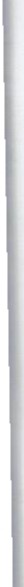 ..... 	Ответственность руководства аудируемого лица за годовую бухгалтерскую отчетность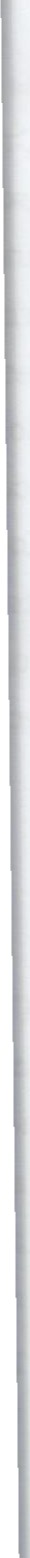 Руководство несет ответственность за подготовку и достоверное представление указанной годовой бухгалтерской отчетности в соответствии с правилами составления бухгалтерской отчетности , установленными в Российской Федерации, и за систему внутреннего контроля, которую руководство считает необходимой для подготовки годовой бухгалтерской отчетности, не содержащей существенных искажений вследствие недобросовестных действий или ошибок.При подготовке годовой бухгалтерской отчетности руководство несет ответственность за оценку способности аудируемого лица продолжать непрерывно свою деятельность, за раскрытие в соответствующих случаях сведений, относящихся к непрерывности деятельности, и за составление отчетности на основе допущения о непрерывности деятельности, за исключением случаев, когда руководство намеревается ликвидировать аудируемое лицо, прекратить его деятельность или когда у него отсутствует какая-либо иная реальная альтернатива, кроме ликвидации или прекращения деятельности.Члены совета директоров несут ответственность за надзор за подготовкой годовой бухгалтерской отчетности аудируемого лица.Ответственность аудитора за аудит годовой бухгалтерской отчетностиНаша цель состоит в получении разумной уверенности в том, что годовая бухгалтерская отчетность не содержит существенных искажений вследствие недобросовестных действий или ошибок, и в составлении аудиторского заключения, содержащего наше мнение. Разумная уверенность представляет собой высокую степень уверенности, но не является гарантией того, что аудит, проведенный в соответствии с МСА, всегда выявляет существенные искажения при их наличии. Искажения могут быть результатом недобросовестных действий или ошибок и считаются существенными, если можно обоснованно предположить , что в отдельности или в совокупности они могут повлиять на экономические решения пользователей, принимаемые на основе этой годовой бухгалтерской отчетности.В рамках аудита, проводимого в соответствии с МСА, мы применяем профессиональное суждение и сохраняем профессиональный скептицизм на протяжении всего аудита. Кроме того, мы: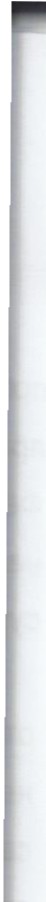 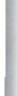 а) выявляем и оцениваем риски существенного искажения годовой бухгалтерской отчетности вследствие недобросовестных действий или ошибок; разрабатываем и проводим аудиторские процедуры в ответ на эти риски; получаем аудиторские доказательства, являющиеся достаточными и надлежащими, чтобы служить основанием для выражения нашего мнения. Риск не обнаружения существенного искажения в результате недобросовестных действий выше, чем риск не обнаружения существенного искажения в результате ошибки, так как недобросовестные действия могут включать сговор, подлог, умышленный пропуск, искаженное представление информации или действия в обход системы внутреннего контроля;б) получаем понимание системы внутреннего контроля, имеющей значение для аудита, с целью разработки аудиторских  процедур, соответствующих обстоятельствам, но не с целью выражения мнения об эффективности системы внутреннего контроля аудируемого лица;в) оцениваем надлежащий характер применяемой учетной политики, обоснованность бухгалтерских оценок и соответствующего  раскрытия информации, подготовленного руководством аудируемого лица;г) делаем вывод о правомерности применения руководством аудируемого лица допущения о непрерывности деятельности , а на основании полученных аудиторских доказательств вывод о том, имеется ли существенная неопределенность в связи с событиями или условиями, в результате которых могут возникнуть значительные сомнения в способности аудируемого лица продолжать непрерывно свою деятельность. Если мы приходим к выводу о наличии существенной неопределенности , мы должны привлечь внимание в нашем аудиторском заключении к соответствующему раскрытию информации в годовой бухгалтерской отчетности или, если такое раскрытие информации является ненадлежащим, модифицировать наше мнение. Наши выводы основаны на аудиторских доказательствах, полученных до даты нашего аудиторского заключения. Однако будущие события или условия могут привести к тому, что аудируемое лицо утратит способность продолжать непрерывно  свою деятельнос ть;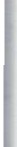 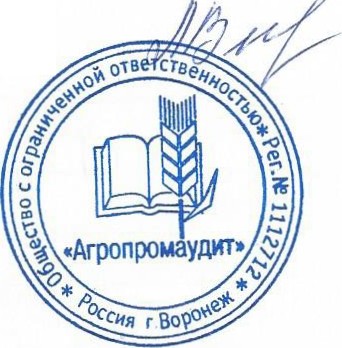 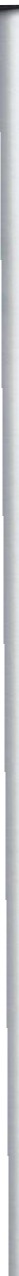 